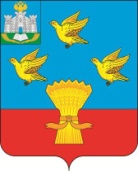 РОССИЙСКАЯ ФЕДЕРАЦИЯОРЛОВСКАЯ ОБЛАСТЬЛИВЕНСКИЙ РАЙОННЫЙ СОВЕТ НАРОДНЫХ ДЕПУТАТОВРЕШЕНИЕ_________________2019 года № ___________              Принято на 38 заседанииг. Ливны                                                                           Ливенского районного Совета                                                                                                    народных депутатов    О внесении изменений в приложение к решению Ливенского районного Совета народных депутатовот 20 декабря 2016 года № 5/53-РС «Об утвержденииГрафика приема граждан депутатами Ливенского районного Совета народных депутатов V созыва»     В связи с изменением кадрового состава депутатов Ливенского районного Совета народных депутатов  Орловской областиЛивенский районный Совет народных депутатов решил:     1. Внести в приложение к решению Ливенского районного Совета народных депутатов от 20 декабря 2016 года № 5/53-РС  «Об утверждении Графика приема граждан депутатами Ливенского районного Совета народных депутатов V созыва» ) следующие изменения:     1) строку 3 изложить в следующей редакции:     2) строку 14 изложить в следующей редакции:     3) строку 19 изложить в следующей редакции:     4) строку 20 изложить в следующей редакции:     2. Настоящее решение разместить на официальном сайте администрации Ливенского района в информационной-телекоммуникационной сети «Интернет».     3. Контроль за исполнением решения возложить на постоянную депутатскую комиссию по местному самоуправлению, депутатской деятельности, правовому регулированию, взаимодействию с правоохранительными органами и общественными объединениями (И.Н. Потапов).Председатель Совета                                                                  М.Н. Савенкова                    3АлексеевАлександр Николаевич1-я  среда месяца9.00-11.00с.Сергиевское ул.Голицына, д.2здание администрации Сергиевского сельского поселения,кабинет главы сельского поселения3Алдошина Светлана Анатольевна 4-ая  среда месяца9.00-12.00с.Сергиевское ул.Голицына, д.2здание администрации Сергиевского сельского поселения, кабинет главы сельского поселения14ЗацепилинВладимир Васильевич3-я  среда месяца9.00-12.00с.Сосновка, ул. Новая д.2здание администрации Сосновского сельского поселения, кабинет главы сельского поселения14Кутафина Мария Ивановна 3-ая  среда месяца9.00-12.00с.Сосновка, ул. Новая д.2здание администрации Сосновского сельского поселения, кабинет главы сельского поселения19ЛеоновДмитрий Иванович2-я  среда месяца14.00-16.00с.Семенихино ул. Школьная д.1 аздание администрации Дутовского сельского поселения, кабинет главы сельского поселения19Зубанов Александр Николаевич 2-ая  среда месяца14.00-16.00с. Семенихино ул. Школьная д.1 аздание администрации Дутовского сельского поселения, кабинет главы сельского поселения20МальцевВиктор Иванович1-я пятница месяца9 до 14д. Здоровецкие Выселки, ул.Центральная д. 71 здание администрации Здоровецкого сельского поселения, кабинет главы сельского поселения20БогатыхНаталья Михайловна 1-я пятница месяца14.00 – 16.00д. Здоровецкие Выселки, ул.Центральная д. 71 здание администрации Здоровецкого сельского поселения, кабинет главы сельского поселения